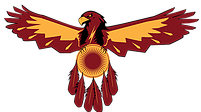 EPA SPENDING (2020-2021)8012 EPA FUNDS  $179,2761000-1999 (Instruction)  $179,276